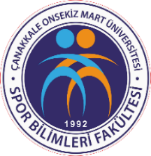 T.C.
ÇANAKKALE ONSEKİZ MART ÜNİVERSİTESİ
SPOR BİLİMLERİ FAKÜLTESİ 
……..………………… BÖLÜMÜ
SINAV KAĞIDI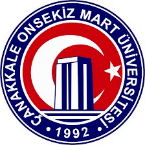 SINAV BİLGİLERİ202…-202… Akademik Yılı – …….. Yarıyılı ……………………………………… Sınavı SorularıTarihi: …/…/……Dersin Kodu-AdıTarihi: …/…/……Öğrenci NumarasıSüresi : ……Öğrenci Adı SoyadıSüresi : ……İmza Süresi : ……